Photo ConsentUpdated March 2022This consent form applies to  Hockey Club for the  season. In accordance with England Hockey’s Safeguarding Policy,  Hockey Club do not permit photographs or video content of young people to be taken without the consent of parents/carers and the young person. To ensure young people enjoy hockey in a safe and enjoyable environment, we will follow England Hockey’s guidance regarding the taking and use of photographic and/or recorded imagery.This form is to be completed by both the parent/legal guardian of a young person under the age of 18 and the young person themselves. Separate forms need to be completed for each young person. All photographs and/or recorded imagery will be stored in line with  Hockey Club’s Data Storage Policy.Reason For Filming/Event: To be completed by parent/carer: I  consent to photographs/video being taken of my child by  Hockey Club. I confirm that there are no legal restrictions related to taking photographic images or video.Signed:  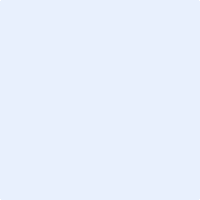 Print Name:  Date:  To be completed by young person: I  consent for the photographing/videoing of my involvement at  Hockey Club. Signed: Print Name: Date: 